Studenti minorenni 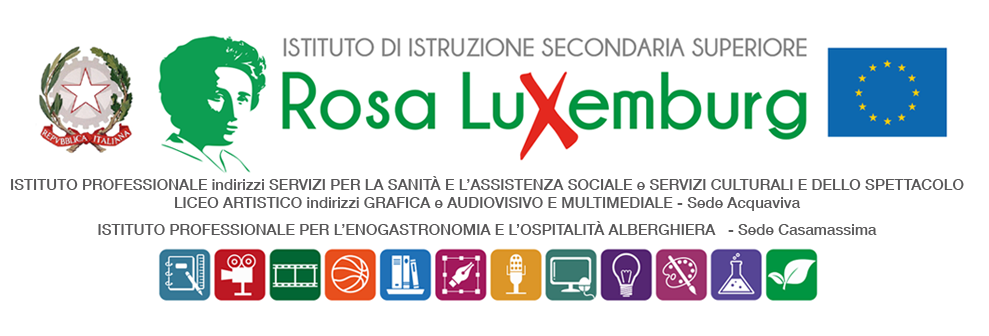 AUTORIZZAZIONE DEI GENITORIIl/La sottoscritto/a…………………………………………………………………….………………………………………………...…………………. eil/la sottoscritto/a……………………………………………………………..………………...…………………………….……………….…………. genitore/i – legale tutore dell’alunno/a……………………………………………………….., frequentante la classe ……………….., dell’indirizzo ……………………….……………. AUTORIZZA/AUTORIZZANOil/la proprio figlio/a a partecipare alla “Marcia della Pace” che si terrà il 15/12/2023 in Casamassima a partire dalle ore 10:00 fino al termine della manifestazione, presumibilmente intorno alle ore 13:00 (v. Com. n. 209 allegata).Consapevole/i del fatto che gli studenti:saranno accompagnati da docenti individuati dalla scuola; al termine dell’evento faranno direttamente ritorno a casa, il/i sottoscritto/i, con la presente, esonera/esonerano la scuola da ogni responsabilità riguardo all’incolumità delle persone e delle cose e al comportamento degli alunni e dichiara/dichiarano di assumersi le responsabilità (art. 2048 del Codice Civile) derivanti da inosservanza da parte del/la proprio/a figlio/a delle disposizioni impartite dagli insegnanti e da cause indipendenti dall’organizzazione scolastica. Data ……………………. Firma del genitore/legale tutore ………………………………………Firma del genitore/legale tutore ………………………………………